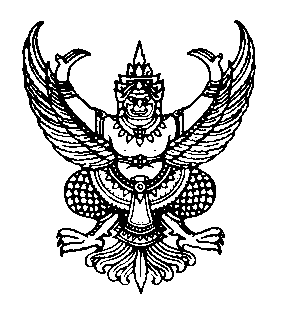  		 		   ประกาศเทศบาลตำบลเขาชุมทองเรื่อง  ประกาศใช้เทศบัญญัติเทศบาลตำบลเขาชุมทอง          เรื่อง การจัดการมูลฝอยติดเชื้อ พ.ศ.๒๕๖๑ 		ด้วยสภาเทศบาลตำบลเขาชุมทองได้มีมติเห็นชอบให้ตราร่างเทศบัญญัติเทศบาลตำบลเขาชุมทอง เรื่อง การจัดการมูลฝอยติดเชื้อ พ.ศ.......... ในคราวประชุมสภาเทศบาลตำบลเขาชุมทอง สมัยวิสามัญ สมัยที่ ๑ ครั้งที่ ๑ ประจำปี พ.ศ. ๒๕๖๑ เมื่อวันที่ ๑๐ กรกฎาคม ๒๕๖๑ และนายอำเภอร่อนพิบูลย์ได้เห็นชอบร่างเทศบัญญัติดังกล่าวแล้ว ตามหนังสือ ที่ นศ ๐๐๓๗.๒๕/๑๖๓๗ ลงวันที่ ๓๑ กรกฎาคม ๒๕๖๑ 		อาศัยอำนาจตามความในมาตรา ๖๓ แห่งพระราชบัญญัติเทศบาล พ.ศ.๒๔๙๖ เทศบาลตำบลเขาชุมทองจึงประกาศใช้เทศบัญญัติเทศบาลตำบลเขาชุมทอง เรื่อง การจัดการมูลฝอยติดเชื้อ พ.ศ.๒๕๖๑ โดยให้ใช้บังคับได้เมื่อพ้นกำหนดเจ็ดวันนับแต่ได้ประกาศไว้โดยเปิดเผย ณ สำนักงานเทศบาลตำบลเขาชุมทอง		จึงประกาศให้ทราบโดยทั่วกัน		ประกาศ ณ วันที่ ๗ สิงหาคม พ.ศ.๒๕๖๑	  	(ลงชื่อ) ไพโรจน์ อำนักมณี			         (นายไพโรจน์ อำนักมณี)                                                          นายกเทศมนตรีตำบลเขาชุมทอง